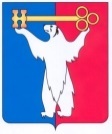 	                АДМИНИСТРАЦИЯ ГОРОДА НОРИЛЬСКА	              КРАСНОЯРСКОГО КРАЯ	             ПОСТАНОВЛЕНИЕ12.01.2021	                                         г. Норильск 			                              № 03О внесении изменений в отдельные постановления Администрации города НорильскаВ соответствии с Федеральным законом от 27.07.2010 № 210-ФЗ 
«Об организации предоставления государственных и муниципальных услуг»,ПОСТАНОВЛЯЮ:1. Внести в Порядок оказания материальной помощи на частичную оплату за обучение, переобучение (получение инвалидом, ребенком-инвалидом профессионального образования), утвержденный постановлением Администрации города Норильска от 31.08.2010 № 346 (далее – Порядок), следующие изменения:1.1. В пункте 2.1 Порядка слова «установленной настоящим Порядком (приложение № 1)» заменить словами «, согласно приложению № 1 к Административному регламенту предоставления муниципальной услуги по оказанию материальной помощи на частичную оплату за обучение, переобучение (получение инвалидом, ребенком-инвалидом профессионального образования), утвержденному постановлением Администрации города Норильска (далее – Административный регламент),».1.2. В пункте 2.2 Порядка:1.2.1. Подпункт «б» изложить в следующей редакции:«б) свидетельство о рождении ребенка-инвалида, выданное органом записи актов гражданского состояния Российской Федерации (в случае обращения родителя (одного из родителей);».1.2.2. Дополнить новыми подпунктами «в», «г» следующего содержания:«в) свидетельство о рождении ребенка-инвалида, выданное компетентными органами иностранного государства, и его нотариально удостоверенный перевод на русский язык (при регистрации рождения ребенка за пределами территории Российской Федерации), (в случае обращения родителя (одного из родителей);г) свидетельство об усыновлении, выданное органом записи актов гражданского состояния или консульскими учреждениями Российской Федерации (для усыновителей) (представляются в случае сохранения сведений о родителях в записи акта о рождении усыновленного ребенка);».1.2.3. В подпункте «л» слова «№ 2 к настоящему Порядку» заменить словами   «№ 4 к Административному регламенту».1.2.4. Подпункты «в» - «л» считать подпунктами «д» - «н» соответственно.1.3. Пункт 2.3.1 Порядка изложить в следующей редакции:«2.3.1. В случае непредставления заявителем документов, указанных в подпунктах «б», «д», «е», «ж», «и», «м» пункта 2.2 настоящего Порядка, самостоятельно, Управлением социальной политики в рамках межведомственного взаимодействия не позднее 5-ти рабочих дней со дня регистрации заявления запрашиваются следующие сведения:- из Государственного учреждения – Управления Пенсионного фонда Российской Федерации в г. Норильске Красноярского края (межрайонное), являющегося оператором федерального реестра инвалидов, либо из федерального учреждения медико-социальной экспертизы о лице, признанном инвалидом;- из муниципального и государственного образовательного учреждения, в котором обучается инвалид, ребенок-инвалид, подтверждающие факт обучения, оплату за обучение;- из территориального органа Министерства внутренних дел РФ о регистрации заявителя, ребенка-инвалида по месту жительства на территории муниципального образования город Норильск (в случае предоставления иного документа, удостоверяющего личность заявителя, ребенка-инвалида в возрасте старше 14 лет).- из органов записи актов гражданского состояния Российской Федерации, подтверждающие факт рождения ребенка;- из органов опеки и попечительства, подтверждающие факт установления опеки или попечительства над ребенком-инвалидом.».1.4. В пунктах 2.8, 2.9 Порядка слова «в подпунктах «г», «д», «ж», «к»» заменить словами «в подпунктах «б», «д», «е», «ж», «и», «м»».1.5. В пункте 2.8 Порядка слова «настоящим Порядком (приложение № 1)» заменить словами «Административным регламентом».1.6. Приложения № 1, № 2 к Порядку исключить.2. Внести в Административный регламент предоставления муниципальной услуги по оказанию материальной помощи на частичную оплату за обучение, переобучение (получение инвалидом, ребенком-инвалидом профессионального образования), утвержденный постановлением Администрации города Норильска от 18.06.2013 № 292 (далее - Административный регламент), следующие изменения:2.1. В пункте 2.6 Административного регламента:2.1.1. Подпункт «в» изложить в следующей редакции:«в) свидетельство о рождении ребенка-инвалида, выданное органом записи актов гражданского состояния Российской Федерации (в случае обращения родителя (одного из родителей);».2.1.2. Дополнить новыми подпунктами «г», «д» следующего содержания:«г) свидетельство о рождении ребенка-инвалида, выданное компетентными органами иностранного государства, и его нотариально удостоверенный перевод на русский язык (при регистрации рождения ребенка за пределами территории Российской Федерации) (в случае обращения родителя (одного из родителей);д) свидетельство об усыновлении, выданное органом записи актов гражданского состояния или консульскими учреждениями Российской Федерации (для усыновителей) (представляются в случае сохранения сведений о родителях в записи акта о рождении усыновленного ребенка);».2.1.3. Подпункты «г» - «м» считать подпунктами «е» - «о» соответственно.2.2. Пункт 2.6.1 Административного регламента изложить в следующей редакции: «2.6.1. В случае непредставления Заявителем документов, указанных в подпунктах «в», «е», «ж», «з», «к», «н» пункта 2.6 настоящего Административного регламента, самостоятельно, Управлением в рамках межведомственного взаимодействия не позднее 5-ти рабочих дней со дня регистрации заявления запрашиваются следующие сведения:- из Государственного учреждения – Управления Пенсионного фонда Российской Федерации в г. Норильске Красноярского края (межрайонное), являющегося оператором федерального реестра инвалидов, либо из федерального учреждения медико-социальной экспертизы о лице, признанном инвалидом;- из муниципального и государственного образовательного учреждения, в котором обучается Заявитель, ребенок-инвалид, подтверждающие факт обучения, оплату за обучение;- из территориального органа Министерства внутренних дел РФ о регистрации Заявителя, ребенка-инвалида по месту жительства на территории муниципального образования город Норильск (в случае предоставления иного документа, удостоверяющего личность Заявителя, ребенка-инвалида в возрасте старше 14 лет);- из органов записи актов гражданского состояния Российской Федерации, подтверждающие факт рождения ребенка;- из органов опеки и попечительства, подтверждающие факт установления опеки или попечительства над ребенком-инвалидом.».2.3. В пунктах 2.7, 2.9, 3.3 Административного регламента слова «в подпунктах «д», «е», «з», «л»» заменить словами «в подпунктах «в», «е», «ж», «з», «к», «н»».2.4. В пункте 5.3 Административного регламента слова «Федеральным законом от 02.05.2006 № 59-ФЗ «О порядке рассмотрения обращений граждан Российской Федерации», с учетом особенностей, установленных» исключить.2.5. Приложение № 1 к Административному регламенту после строки 5 дополнить абзацами следующего содержания:«Сообщаю сведения о рождении ребенка-инвалида (заполняется родителем (законным представителем) в случае непредставления свидетельства о рождении ребенка-инвалида, выданное органом записи актов гражданского состояния Российской Федерации):												«».3. Опубликовать настоящее постановление в газете «Заполярная правда» и разместить его на официальном сайте муниципального образования город Норильск.4. Настоящее постановление вступает в силу после его официального опубликования в газете «Заполярная правда», но не ранее 01.01.2021.Исполняющий полномочия Главы города Норильска							             Н.А. Тимофеев№Фамилия, имя, отчество ребенка (последнее при наличии)Дата рожденияМесто рождения1234